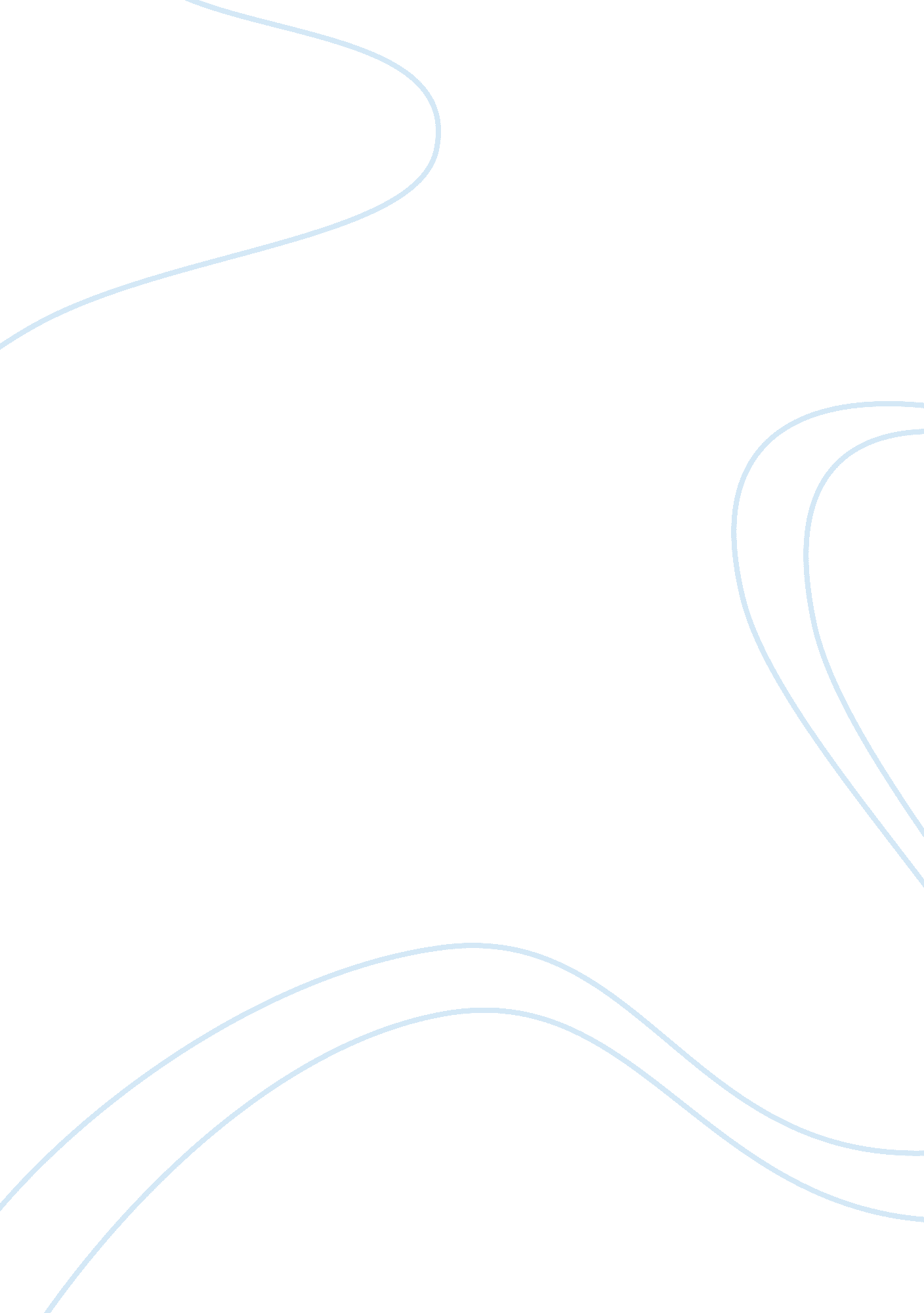 Eradication of corruptionGovernment, Corruption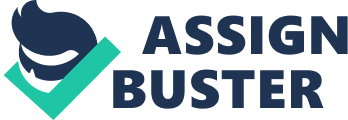 •Corruption hurts economies, people, and governments. Corruption is unethical, immoral, and illegal in many societies, religions, and countries. It needs to be stopped. Private organizations, United Nations, and some governments have attempted to stop corruption or at least have tried to prevent it. They have failed, however Eradication of corruption should be the nation’s number-one priority in view of the ever-increasing horizon of political and administrative corruption and its baneful multifarious effects on the society-at-large. It needs to be understood by all that eradication of corruption is only possible if strong political commitment exists. Without strong political commitment, bureaucratic reorientation and a vibrant and effective civil society, checking corruption turns into a very difficult almost impossible task. Corruption is more in india only because even if they are caught they are coming out in minutes withmoneyor power. so we should have a policy called rule is rule for everyone, even for politicians . Noting that India is presently ranked at 72nd place among 180 countries by the Transparency International in its latest Corruption Perception Index (CPI), the Centre said it has taken several measures and is " moving progressively" to eradicate the menace. Corruption is prevalent at all levels. Improving transparency andaccountabilitycould help reduce corruption substantially. However, this requires stricter laws and regulations. To eradicate corruption from india it's important to first eradicate corruption from within ourselves.. We should not keep blaming others for the growing rate of corruption in the country but rather see what we have or what we could do to eradicate corruption from india.. First thing to do is to make strict rules and if someone is caught with sth then punish them severely. •How Corruption be eradicated from INDIA? I narrate Bullet points: 1)Revive Moral and cultural values by daily viewing on regional and national Door Darshan during Prime time of real life, practical episodes from lives of Lal Bahadur Shastri, Mahatma Gandhiji, Swami Vivekanand, Saints like Kabir, other regional heroes and torch bearers; 2 ) Reinforce similar programs in schools nd colleges; 3 ) Highlight simplicity of cultural, moral values by eulogising episodes of Awardees like Child Heroes, Teachers, craftsmen, artists, musicians; 4) Revise text books in schools and improvise extra curricular to uphold values per above in every school; 5) RUN educational shorts on mass-media for exhorting citizens for RIGHTS, and How and where to access Right to Information; 6)Introduce more " Jan Kalyan " and P-R in every Govt. Revenue offices, collectorates, etc. 7 ) Improve " supply side " economics forEducationby doubling schools, Vocational Diplomas, colleges of Medical, Engineering, I. T, as well as distant and On-line educational facilities; 8 )Improve " Supply side " economics for basics like seeds, irrigation, sprinkler irrigation, Renewable energy devices like SOLAR, WIND for every 10 households to begin with in every village, Farmers' Co-ops for direct marketing to Urban areas; 9)Encourage terrace farming of potatoes, etc like in south american Andeas, and Japanese Rice growing techniques in higher altitude regions, etc; 10 )Involve and encourage more women's NGOs and gram panchayats to monitor all of above to embolden 'PRO-ACTIVE' GROWTH Orientation, thus avoiding PITFALLS and EVILS of Shortages and Contrived ' SOCIALISM '. REGARDS. 